Willkommen auf dem Spielplatz der SpracheWo manche Wörter wohnen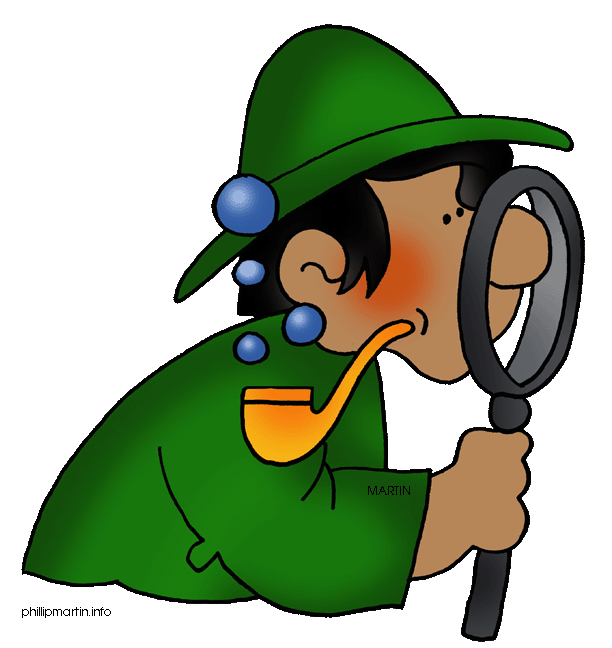 Das Wort „aus“ wohnt in einem richtigen Haus,doch zugleich in der Brause, in der Maus und in der Laus.Das Wort „und“ wohnt im Hund, im Grund und im Schlüsselbund,in der Stunde, in der Runde und im Namen Rosamunde.Das Wort „ein“ wohnt im Schwein und im Mondenschein,in Steinen, in Beinen und Hundeleinen.Das Wort „um“ wohnt in der Blume und in der KrumeUnd meine Freundin Anne wohnt in der Wasserkanne,in Tannen, Pfannen und Badewannen.Und wo wohnt das „ach“?Im B …Im Kr …Im L …. enUnd in vielen anderen S …Welche Wörter „Wohnen“ in den nachfolgenden Wörtern?Schreibe Wörter auf, in denen das ICH „wohnt“:__________________________________________________________________________________________________________________________________________________________________________________________________________________________________________SuppentellerKarotteHampelmannSchweinKreisGiraffeYachtEigelbKnotenSturmStallStreifenKlavierSchuhregalSegelbootKnoblauchRadioLeselampeKastanieKleberSchornsteinEuropaStorchTopferdeHundertMarmeladeKlosterAmeiseOsternestKelchAubergineWalze